Конспект НОД : «Квест  в мини-музее ДОУ :  «Тайны  оригами».Цель:  вызвать интерес к искусству оригами  посредством  представления  разнообразного материала экспозиции, выполненного в технике «Оригами».  ЗадачиОбразовательные: -способствовать  формированию представлений у дошкольников об искусстве оригами ;- уточнить значение  и активизировать в речи детей слова  оригами, оригамист, экспонат, модуль;-совершенствовать умение сравнивать 10 предметов (по высоте), располагать их в возрастающем и убывающем порядке, обозначать результаты сравнения соответствующими словами;- умение называть предмет определённой группы предметов.Развивающие:  -способствовать развитию тактильного и образного восприятия, координации тонких движений пальцев рук;- развивать способности к концентрации внимания, творческие способности в процессе игровых моментов ;- развивать умение вести простой диалог со взрослыми и сверстниками.Воспитательные:   - воспитывать  умение  действовать в соответствии с правилами;-способствовать развитию  умения  принимать участие в коллективных делах (договариваться, уступать, не ссориться, действовать в соответствии с правилами);- вызвать желание принимать и оказывать помощь.  Освоение содержания образовательных областей: «Познавательное развитие», «Социально-коммуникативное развитие», «Художественно-эстетическое развитие», «Речевое развитие», «Физическое развитие».Оборудование: экспозиция мини-музея детского сада. Предварительная работа:  оформление  экспозиции, представленной   четырьмя  экспозиционными центрами, несущими максимальную смысловую и образную нагрузку.Организационная структураВступительное слово воспитателя (экскурсовода). - Здравствуйте, ребята!  Сегодня я приготовила для вас сюрприз, который мне поскорее хочется вам открыть. Посмотрите на эту волшебную дверь, которая приведёт нас в необычное место.Давайте сначала отгадаем с вами загадку, которая поможет нам войти туда.(Наглядный материал Радуга-оригами)ВХОД в мини-музей Оригами ЗАГАДКА:- В небе радуга-дугаЗамыкает берега.Расцветает все яснейЧудо-краски светят в ней.Пусть ответит тот, кто знает,Или сможет сосчитать,Сколько красок в ней играет,Озаряя неба гладь. (дети называют семь цветов радуги)Дети входят в мини-музей и рассматривают экспозицию - Ребята, из какого материала выполнены все экспонаты выставки?-  Фигурки выполнены из бумаги.-   Кто из вас знает, как называется техника складывания фигурок из бумаги без клея и ножниц?- Эта техника называется оригами.-  Ребята, я долгое время  собирала эти фигурки, их делали дети и взрослые, а теперь я представляю их вашему вниманию  для рассматривания и изучения. Кто из вас знает, как называется место, где собираются, хранятся, а затем выставляются для множества людей разные интересные предметы? Среди которых могут быть предметы старины, которыми сейчас мы не пользуемся, а возможно, они выглядят по-другому и поэтому интересны для нас. Это могут быть различные коллекции, выставленные в одном месте. Кто может подсказать, что это за место?-Музей.- Верно, сегодня   ваша группа превратилась в музей, где представлена выставка Оригами, где каждый музейный предмет выполнен из бумаги. Музейные предметы называются экспонатами. Ребята, как вы думаете, вы сможете сейчас сами создать такие  экспонаты из бумаги?-Нет.-Пока нет. Но сегодня вы сможете внимательно рассмотреть, подержать в руках и даже поиграть с некоторыми из этих предметов.  А ещё вы обязательно узнаете, как делали эти предметы, если откроете «Тайну оригами!» Эту тайну-оригами знает  журавлик – оригами. Но не каждому открывается эта тайна. Журавлик откроет нам тайну в том случае, если мы все вместе и дружно сейчас поиграем: выполним несколько его заданий и соберём ключ от шкатулочки, которую журавлик держит в своём клюве.  Ключ  состоит из десяти модулей,  схему которых вы будете получать, выполнив задание. Я предлагаю вам пройти в мастерскую. Здесь для каждого из вас приготовлен бумажный квадрат, из которого нужно сделать модуль. Один модуль у меня уже есть. Остаётся сделать девять. Но как сделать модуль, мы с вами тоже не знаем. Вы не заметили, случайно, когда проходили под радугой какой-то интересный предмет.-Звезда.-Верно. Именно на звезде журавлик оставил нам своё послание. Итак, наша игра начинается. Нам нужно найти на нашей выставкеЦентр экспозиции №1 «Животные на корабле»Задание «Птицы, рыбы и звери».Найдите среди центров выставки животных. Посмотрите, все животные плывут на одном корабле, а рядом почему-то клетки. Злой волшебник  Бумагун  схватил всех этих животных, хотел заточить их в клетки и увезти в свою страну, где бы они вечно ему служили. Посмотрите, небо осталось без птиц, море без рыб, а земля без зверей. Если мы с вами сможем назвать животных и поможем им найти свою среду обитания, свой дом, то чары Бумагуна  исчезнут. Ведь небо без птиц - не небо, а море без рыб - не море! И земля без зверей - не земля.Молодцы, вы справились с первым заданием превосходно, вы получаете  первую подсказку.Приглашаю вас в нашу мастерскую, где предлагаю ввести важное правило: сделал сам - помоги другу.МАСТЕРСКАЯ: Выполнение  задания-подсказки №1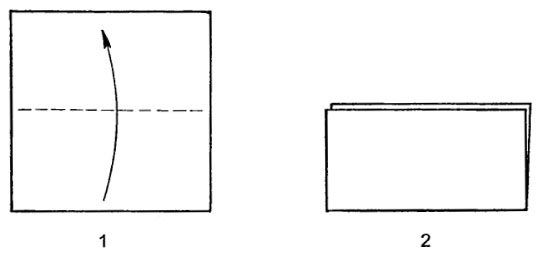 Сложи  квадрат пополам, совмещая две противоположные стороны, наметь линию, тщательно прогладь (линии сгиба проглаживаем от середины к краям ( указательный палец левой руки на столе, а указательный палец правой руки движется вправо, потом – наоборот повторяются движения). Получается «Книжка» (открытка)Разверните, поверните линией сгиба к себе и повторите этот шаг ещё раз.- Следующий центр нашей выставки  называется «По порядку становись!»  Давайте, вместе найдём его.Центр экспозиции №2 «По порядку становись!»На столе хаотично расставлены три группы предметов разные по высоте: коробочки-оригами, кошки-матрёшки, - Ребята, задание следующее: расставить предметы (коробочки, кошки-матрёшки и )  в ряд: от самого низкого до самого высокого и сосчитать их при помощи цифр. Предварительно вспомним  правило сравнения предметов по высоте: при сравнивании предметов используем приём приложения, т.е. «я выбираю из оставшихся предметов самый низкий, сравниваю его со всеми предметами и ставлю рядом». Ребята, есть одно условие: так как у нас три группы предметов   задание  будем выполнять в группах. Разделитесь на три группы. Скажите, как можно разделиться на группы так, чтобы никому не было обидно?- Можно договориться, уступить друг другу; можно разделиться по считалочке.- Хорошо, я предлагаю вам вариант - разделиться на группы по жребию.  В зависимости от того, какую картинку вы вытянули – в эту группу идёте.  МАСТЕРСКАЯ: Выполнение  задания-подсказки №2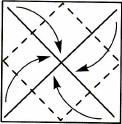 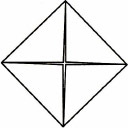 Найди  центр квадрата в месте пересечения линий сгибов;Подогни  углы к намеченному центру. Центр экспозиции №3  «Игрушки-оригами».   - Ребята, как вы думаете, какие экспонаты собраны в этом центре нашей выставки? Правильно - это игрушки. Открою вам секрет: если мамочка и папочка не могут по каким – то причинам купить вам игрушку - не расстраивайтесь! Игрушку можно сделать из обычной бумаги!В нашем мини-музее  Оригами несколько игрушек-оригами. Посмотрите, можно ли их разделить на группы.- Это лягушки - попрыгушки, игрушка-волчок и игрушка-пружинка.-Испытание, которое мы с вами должны пройти называется «Кто дальше?»,  «Кто дольше?»Я понимаю, что вам хочется поиграть всеми этими игрушками, но у нас мало времени, чтобы журавлик смог открыть нам тайну. Поэтому нам нужно выбрать только один вид игрушки, в которую будем играть. Если мы выбираем лягушку-попрыгушку, значит, соревнуемся   «Чья  лягушка дальше прыгнет?». Если выбираем волчок, то узнаем «Чей волчок вращается дольше других, тот и выиграл». Предлагаю проголосовать и большим количеством голосов определить наше соревнование.-Я думаю, что те ребята, которые сегодня победили обязательно помогут тем, у кого волчок остановился чуть раньше остальных ребят. Вы все большие молодцы, поэтому получаете третью подсказку.МАСТЕРСКАЯ: Выполнение  задания-подсказки №3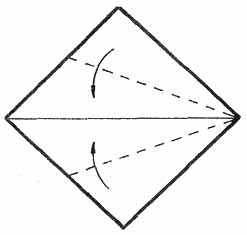 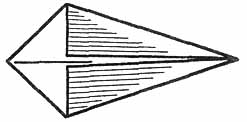 Расположите квадрат в форме ромба.К намеченой линии сложите нижний и верхний уголки. Центр экспозиции №4- Ребята, в четвёртом центре представлены  удивительные  экспонаты, они отличаются от других. Как вы думаете, в чём их отличие?- Для создания этого предмета потребовался ни один квадратный лист бумаги, а большое количество таких квадратов, из которых были  сложены одинаковые детали ( модули). Это техника называется  модульное оригами.  Детали при этом между собой не склеиваются, а вставляются одна в другую. Задание на данном этапе следующее: я буду загадывать загадку, а вы отгадывать и находить нужный экспонат.МАСТЕРСКАЯ: Выполнение  задания-подсказки №41.Переверни деталь. Заверни уголок вверх.2.Соедини левый и правый угол внутрь. Прогладь по намеченной линии.- У каждого из нас получился один модуль от нашего ключа-звезды, соединяем их вместе. Теперь соединяем ручки ладошками вверх, вместе с нашей звездой-ключом, закрываем глаза и ждём журавлика с его шкатулочкой.    Посмотрите, ребята, в этой  шкатулочке  хранятся базовые формы оригами – это подсказки. Если вы научитесь их делать, то превратить обычный квадратик в любое  животное, игрушку-оригами или любой понравившийся экспонат сегодня на выставке  не составит для вас большого труда.Ещё один важный момент: теперь, когда вы узнали тайну оригами, я хочу посвятить вас ребята в оригамисты.- Как вы думаете, кто такие оригамисты?- Сравните, пианист, хоккеист, машинист. Верно, это человек, который занимается созданием фигурок из бумаги.Я подарю вам вот такого волшебного журавлика-оригами.  Сегодня  вы впервые побывали в музее Оригами. Представьте, что вы пригласите маму и папу, бабушку и дедушку, о чём вы им расскажите.